Orientações para elaboração do “Pitch”PITCH Pitch é um vídeo curto, simples e direto, que pode ser feito por celular ou câmera comum, no qual o pesquisador apresen o resultado, produto, processo ou serviço, em uma linguagem acessível a qualquer cidadão. O pitch permite expor ideias, produtos ou tecnologias de maneira simples, rápida e palatável. Originalmente, o pitch era uma ferramenta utilizada por empreendedores que queriam aproveitar oportunidades em curto espaço de tempo para conseguir investimentos sem a necessidade de agendar reuniões, preparar material institucional, etc. Atualmente, é utilizado para muitas outras coisas, tais como vender produtos, angariar pessoas e recursos a uma causa, convencer o público de uma ideia, entre outras. Para a apresentação no Seminário de Iniciação Científica, deve-se gravar um pitch que apresente o resumo submetido, conforme detalhado abaixo:Orientações Técnicas  Gravação preferencialmente em HD (alta definição) com qualidade adequada para visualização. Smartphones e câmeras digitais permitem a gravação de um vídeo com qualidade desejável;  Qualidade do áudio: evite ruídos externos, tais como vento e equipamentos de laboratório em funcionamento, eco, entre outros; Nas apresentações deverão constar as marcas das agências financiadoras FAPEMIG e CNPq, além do símbolo da PUC Minas;  Tempo máximo: 1minuto 30 segundos.Orientações para É requisito para elegibilidade do º Seminário de Iniciação Científica e o apoio da FAPEMIG, CNPq e PUC Minas.  Título do Projeto.  Nomes dos pesquisadores  Especificar o objetivo, metodologia e resultados (quando possível)  Aplicações científicas e/ou mercadológicas;  Especificar o possível impacto para a sociedade;  Utilizar linguagem acessível e simples, para compreensão do conteúdo.CRITÉRIOS PARA AVALIAÇÃO dos itches  Objetividade;  Linguagem;  Potencial de solução de problemas reais que afligem a sociedade e/ou questões de mercado; Caráter inovador e/ou avanço do conhecimento;  Importância dos resultados a serem atingidos;   Respeito aos limites de tempo do vídeo;  Criatividade;  Capacidade de despertar interesse sobre o assunto.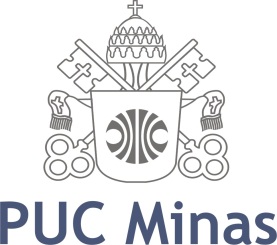 